УПРАВЛЕНИЕ ФЕДЕРАЛЬНОЙ СЛУЖБЫ ГОСУДАРСТВЕННОЙ СТАТИСТИКИ ПО АЛТАЙСКОМУ КРАЮ И РЕСПУБЛ0ИКЕ АЛТАЙ(АЛТАЙКРАЙСТАТ)Чернышевского ул., д.57, Барнаул, 656049Тел/факс: (385-2) 63-02-64E-mail:altstat@ak.gks.ruhttp://akstat.gks.ruПРЕСС-ВЫПУСКДень матери – 29 ноябряПри опубликовании ссылка на Алтайкрайстат обязательнаг. Барнаул27.11.2020В календаре российских праздников уже более двух десятков лет есть специальный день, посвящённый матерям. И это даже не 8 марта, к которому мы давно привыкли как празднику для всех женщин - мам, сестёр, бабушек, дочек, подруг и коллег по работе. Такой день в календаре подчёркивает особый статус мамы.Специальный праздник для матерей вполне официален. День матери в России учрежден Указом президента в начале 1998 года. В Указе говорится, что этот праздник служит для “повышения социальной значимости материнства”. В 2020 году мы отмечаем День матери 29 ноября. Алтайкрайстат подготовил информацию - сколько женщин и где проживает в Алтайском крае.На 1 января 2020 года численность женщин в Алтайском крае составила 1 млн 247 тыс. 188 человек - это 53,8% от общей численности населения края,в городской местности проживают 57,8 %, а в сельской 42,2 %. В 2019 году впервые стали мамами 7 442 женщины, второго и третьего ребенка родили 7692 и 3964 женщины соответственно, 1987 женщин родили четвертого и более детей. У 284 женщин родились двойни, у 4 женщин родились тройни. Средний возраст матери при рождении ребенка в 2019 году составил 28,37 лет.В 2019 году зарегистрировали брак 13 506 женщин. Более подробную и точную информацию о женщинах-матерях, их социальном и семейном статусе, поможет узнать Всероссийская перепись населения. Она уже началась на отдаленных и труднодоступных территориях нашей страны, основной же этап пройдет с 1 по 30 апреля 2021 года.Именно перепись позволяет получить максимально полные демографические данные о населении страны, от которых зависит дальнейшая демографическая политика государства и определяются перспективы социально-экономического развития страны.Всероссийская перепись населения пройдет с 1 по 30 апреля 2021 года с применением цифровых технологий. Главным нововведением предстоящей переписи станет возможность самостоятельного заполнения жителями России электронного переписного листа на портале Госуслуг (Gosuslugi.ru). При обходе жилых помещений переписчики будут использовать планшеты со специальным программным обеспечением. Также переписаться можно будет на переписных участках, в том числе в помещениях многофункциональных центров оказания государственных и муниципальных услуг «Мои документы».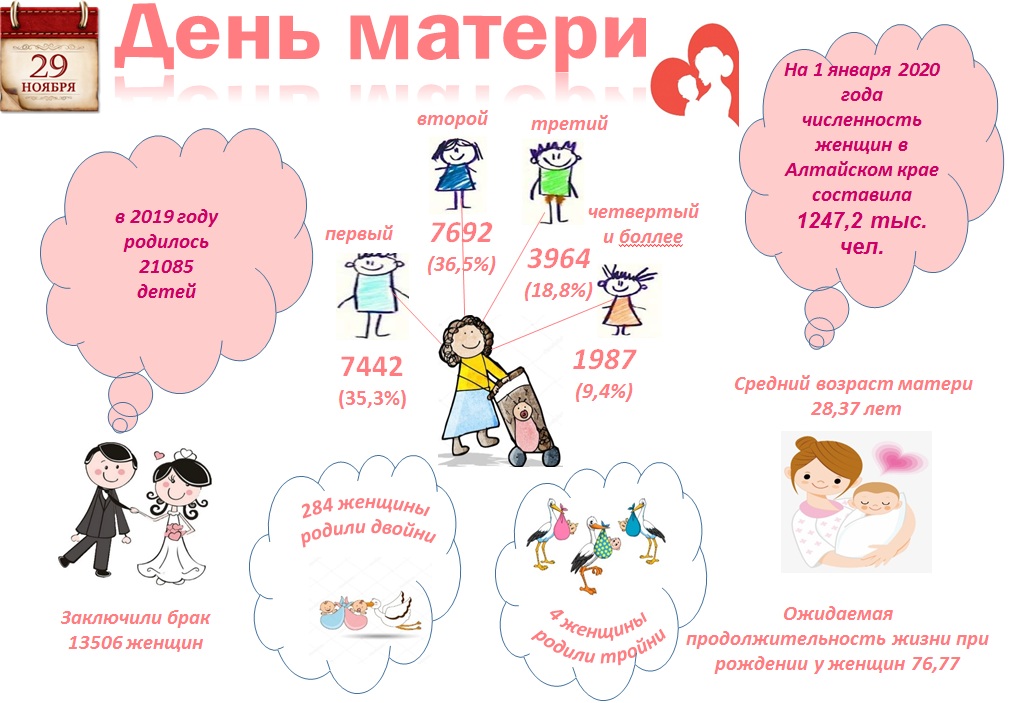 